   Gemeinnütziger Verein der Freunde und Förderer 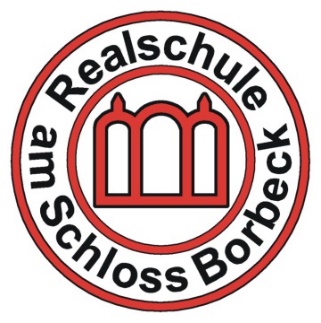    der Realschule am Schloss Borbeck e.V. 				                                        Schlossstr. 121  45355 Essen	email: foerderverein-rsb@web.deBEITRITTSERKLÄRUNG______________ 	____________	______________Familienname				Vorname			Geb.-Datum____________________________		________________________        _____________________________Beruf (optional)				Telefon			 	E-Mail (optional)____________________________		________________                       _____________________________Straße				      	PLZ				WohnortIch beantrage hiermit den Beitritt zum Gemeinnützigen Verein der Freunde und Förderer der Realschule am Schloss Borbeck e.V. .............................................., den .........................   ……………………………………………………….eigenhändige Unterschrift             Ich bin bereits förderndes Mitglied. Hinweis: Ihre Mitgliedschaft endet nicht automatisch mit der Entlassung Ihres Kindes von unserer Schule. Kündigungen sind zum Ablauf eines Kalenderjahres möglich. Wir freuen uns allerdings, wenn Sie auch weiterhin Mitglied bleiben. Ermächtigung zum Einzug von Forderungen mittels LastschriftHiermit ermächtige ich Sie widerruflich, den von mir zu entrichtenden Jahresbeitrag, für den Gemeinnützigen Verein der Freunde und Förderer der Realschule am Schloss Borbeck e.V. in Höhe von  mindestens 12,00 Euro. (1€ pro Monat)Mein Beitrag 				.................., --   Euro bei Fälligkeit zu Lasten meines (Giro)Kontos  bei der ..................................................................... IBAN ……………………………………………………………..   in ……………..………………………mit Lastschrift einzuziehen. Wenn mein Konto die erforderliche Deckung nicht aufweist, bestehtseitens des kontoführenden Kreditinstituts (s.o.) keine Verpflichtung zur Einlösung................................................................			...................................................................Datum							UnterschriftBankverbindung: Sparkasse Essen, Konto Nr. 8531618 ,  BLZ 360 501 05 IBAN: DE92 3605 0105 0008 5316 18Eingetragener Verein seit 1993 beim Amtsgericht Essen Borbeck im Vereinsregister unter der Nummer VR 262